Le marché traditionnel piétonnier de plein vent de L’Isle Jourdain se déroule le samedi matin de 5h à 14h en centre-ville sur les sites suivants:. Place GambettaPlace de l'Hôtel de villeRue de la RépubliqueRue du 14 juilletRue Alsace, Rue LorraineAve du Commandant ParisotDemandeurStatut Juridique : 	Artisan	Commerçant                Producteur Emplacement : Métrage demandé : Longueur……………………….     Largeur (profondeur)……………………………Type de stand :            Etal                          Camion magasinBesoin :    E    ElectriqueDocuments professionnels à fournir : 	- Attestation d’assurance responsabilité civile et professionnelle					-Carte professionnelle pour vente ambulante (artisan et commerçant)					-Attestation MSA pour les producteurs					-Attestation de certification de culture biologique (producteur le cas échéant)	Date…………………………………………………						SignatureMarché de plein vent L’Isle-Jourdain.32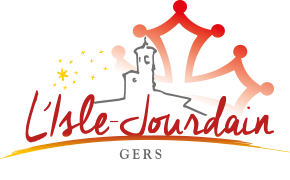 Raison socialeNom , prénom(s)Raison socialeNom , prénom(s)E -mailAdresse postaleCode postaleN° Siren , Code APE Commune 